 16.06.2023							     	                                 № 301             О внесении изменения в постановление администрации от 22.06.2020 № 179 «Положение о порядке расходования средств резервного фонда администрации поселка Березовка»  В соответствии с Федеральным законом от 21.11.2022 № 448-ФЗ «О внесении изменений в Бюджетный кодекс Российской Федерации и отдельные законодательные акты Российской Федерации, приостановлении действия отдельных положений Бюджетного кодекса Российской Федерации, признании утратившими силу отдельных положений законодательных актов Российской Федерации и об установлении особенностей исполнения бюджетов бюджетной системы Российской Федерации в 2023 году», Федеральным законом от 06.10.2003 № 131-ФЗ «Об общих принципах организации местного самоуправления в Российской Федерации», руководствуясь Уставом  поселка  Березовка  ПОСТАНОВЛЯЮ:1. Внести изменения в постановление администрации поселка Березовка «Положение о порядке расходования средств резервного фонда администрации поселка Березовка» от 22.06.2020 № 179:  1.1. Пункт 3 Положения изложить в новой редакции: «Размер резервного фонда устанавливается Решением Березовского поселкового Совета депутатов о бюджете на соответствующий год». 2.  Контроль за исполнением настоящего Постановления возложить на главного специалиста по финансово-экономическим вопросам администрации поселка Березовка Горшенину Е.А.3. Постановление вступает в силу в день, следующий за днем его официального опубликования в общественно-политической газете Березовского района «Пригород».  Глава поселка                                                                                                      В.Н. Евсеев              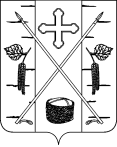 АДМИНИСТРАЦИЯ ПОСЕЛКА БЕРЕЗОВКАБЕРЕЗОВСКОГО РАЙОНА КРАСНОЯРСКОГО КРАЯПОСТАНОВЛЕНИЕп. Березовка